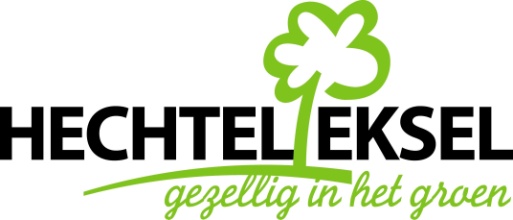 Naam project RekeningnummerInitiatiefnemer/organisatorOrganisatie	Naam	Voornaam	Adres	Postcode                              Gemeente	Tel	FaxE-mail	PartnerOrganisatie	Naam	Voornaam	Adres	Postcode                              Gemeente	Tel	Fax	E-mail	Gegevens projectDoelgroepPeriode/DuurLocatieBeschrijving/Inhoud/Programma SamenwerkingsverbandSamenwerkingFinanciële middelen/Budget